VOKALNO INSTRUMENTALNI POUK (1. letnik)KOLOKVIJDatum_______________Ime in priimek____________________________Št. indeksa_______________________________Št. doseženih točk_______/___50__     1. Imenuj tone (a1, B,…) in jih označi na klaviaturi 							     10T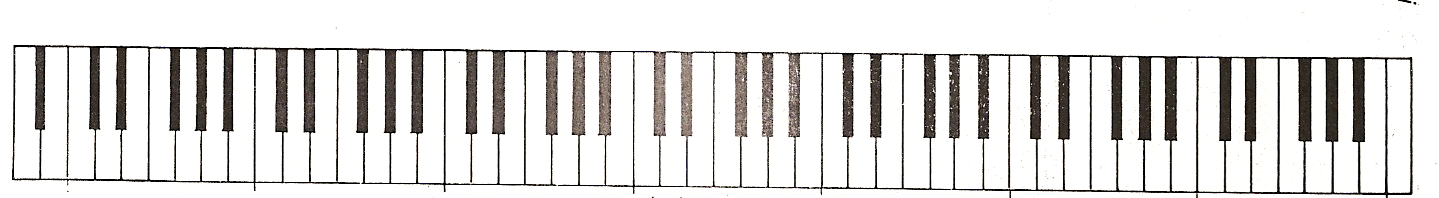 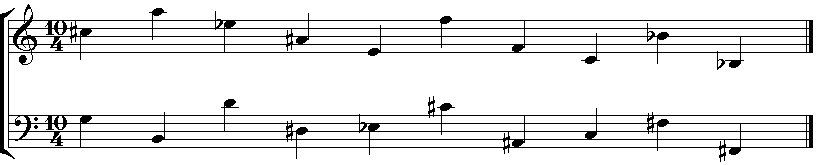                        a1Dopolni ritem 												      6T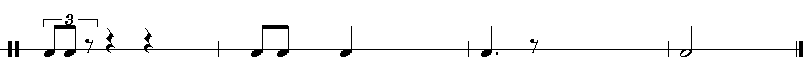 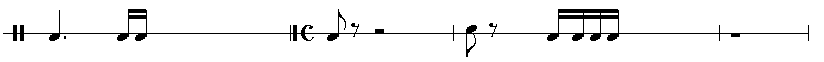 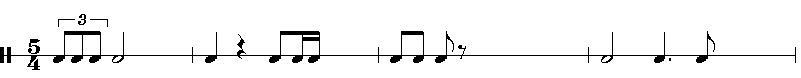 Imenuj dane intervale											       5T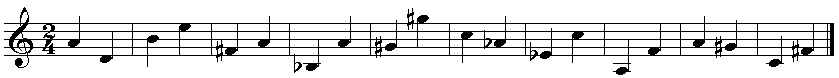 	              5TZapiši intervale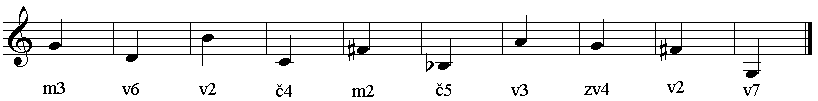 Zapiši dane lestvice ter označi glavne stopnje 								    8T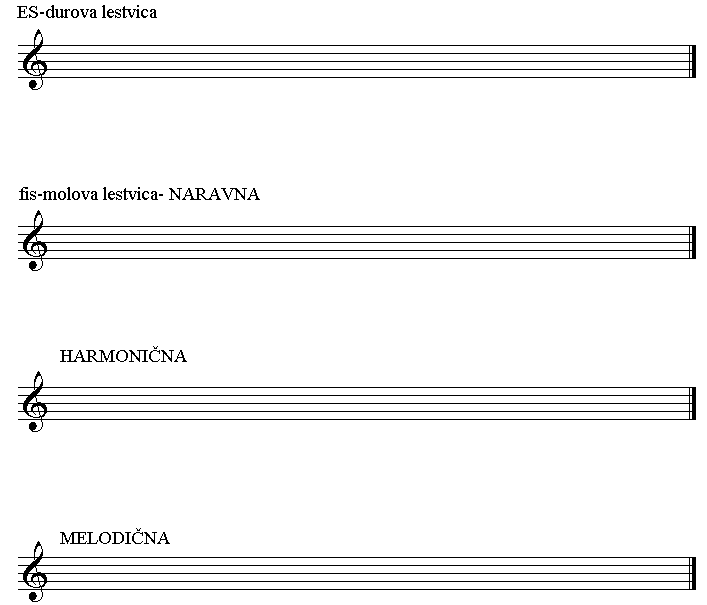 Zapiši trozvoke na glavnih stopnjah v ES-durovi lestvici (pomagaj si s 5. nalogo) ter zapiši  in označi njihove obrate												       9TT					S					        D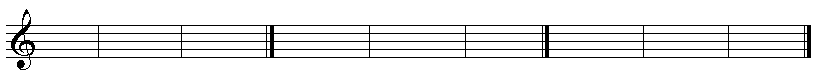 Zapiši trozvoke												       4T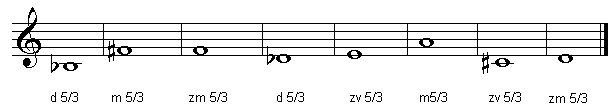 Danim durovim lestvicah zapiši vzporedne molove lestvice						    3TdurmolFEASGBA